Základní škola Svitavy, Riegrova 4Riegrova 600/4, 568 02  Svitavy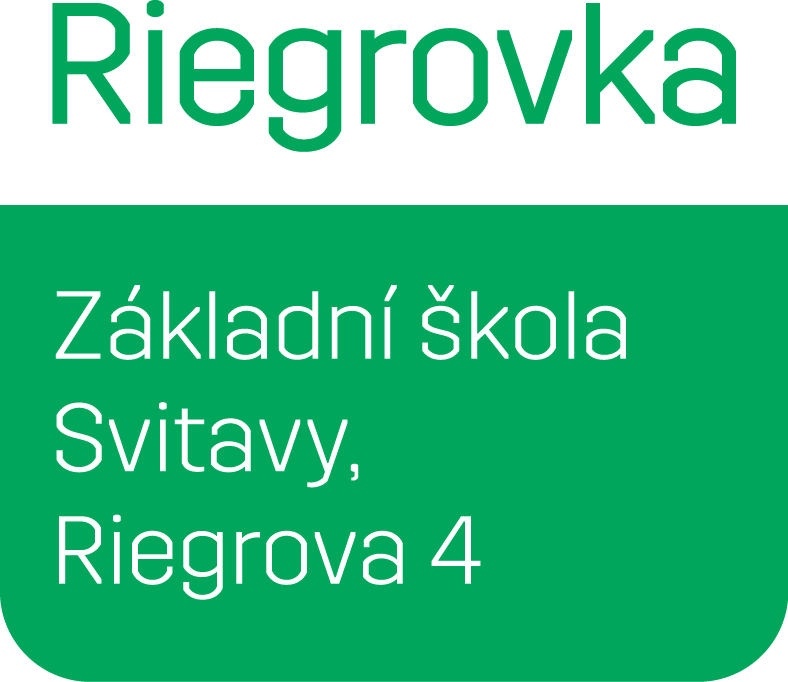 tel.  739 630 517, 739 630 519e-mail: batkova@riegrovka.czIČ 493 28 263č. ú. 156 631 810/0600DS: zz7msvsNaše č.j. ZSRi/021/2021							             Svitavy, 4. 2. 2021       ObjednávkaObjednáváme u vás dodávku a montáž pasivních prvků datové sítě  projektu  "R-komplex ZŠ Riegrova ve Svitavách" dle cenové nabídky ze dne 21. 1. 2021, která je přílohou  naší objednávky.
Záruka  je 60 měsíců od předání díla
Cena:  179 765,- bez  DPH + 21% DPH = 217 515,65 Kč vč DPH
Termín dodání:  do konce 04/2021

Potvrzení  přijetí objednávky:

V Moravské Třebové dne:.............................................

Podpis a razítko: ORCZ s.r.o.  Mgr. Milena Baťková							        ředitelka školy